Приложение № 1к постановлению АдминистрацииЗАТО г. Зеленогорскаот 14.01.2020   № 8-пСхема размещения мест реализации гражданами отдельных видов продукции и пищевых лесных ресурсов в районе магазина «Магнит», расположенного по адресу: г. Зеленогорск, ул. Мира, д. 42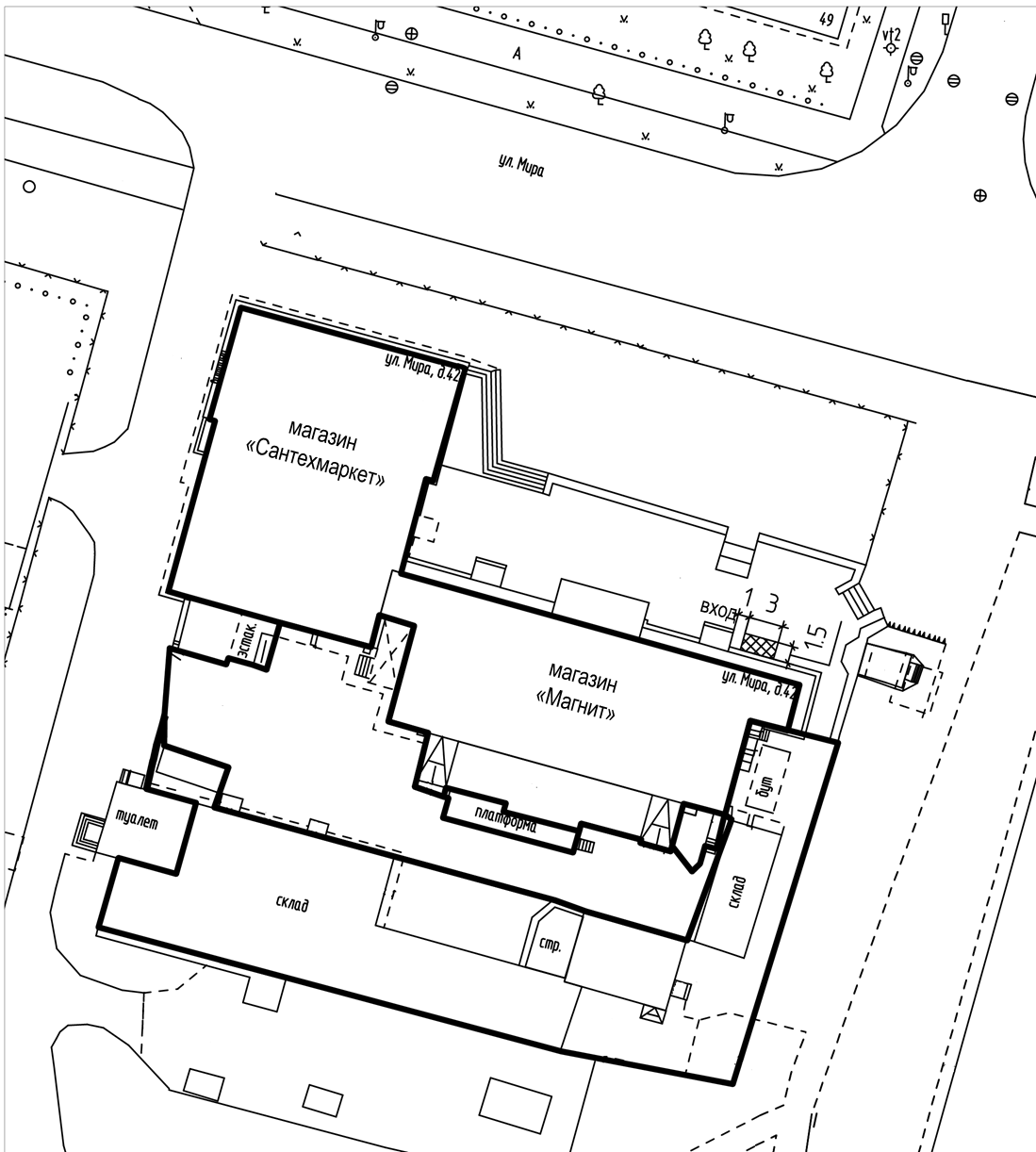 Приложение № 2к постановлению АдминистрацииЗАТО г. Зеленогорскаот 14.01.2020   № 8-пСхема размещения мест реализации гражданами отдельных видов продукции и пищевых лесных ресурсов в районе магазина «Енисей», расположенного по адресу: г. Зеленогорск, ул. Мира, д. 22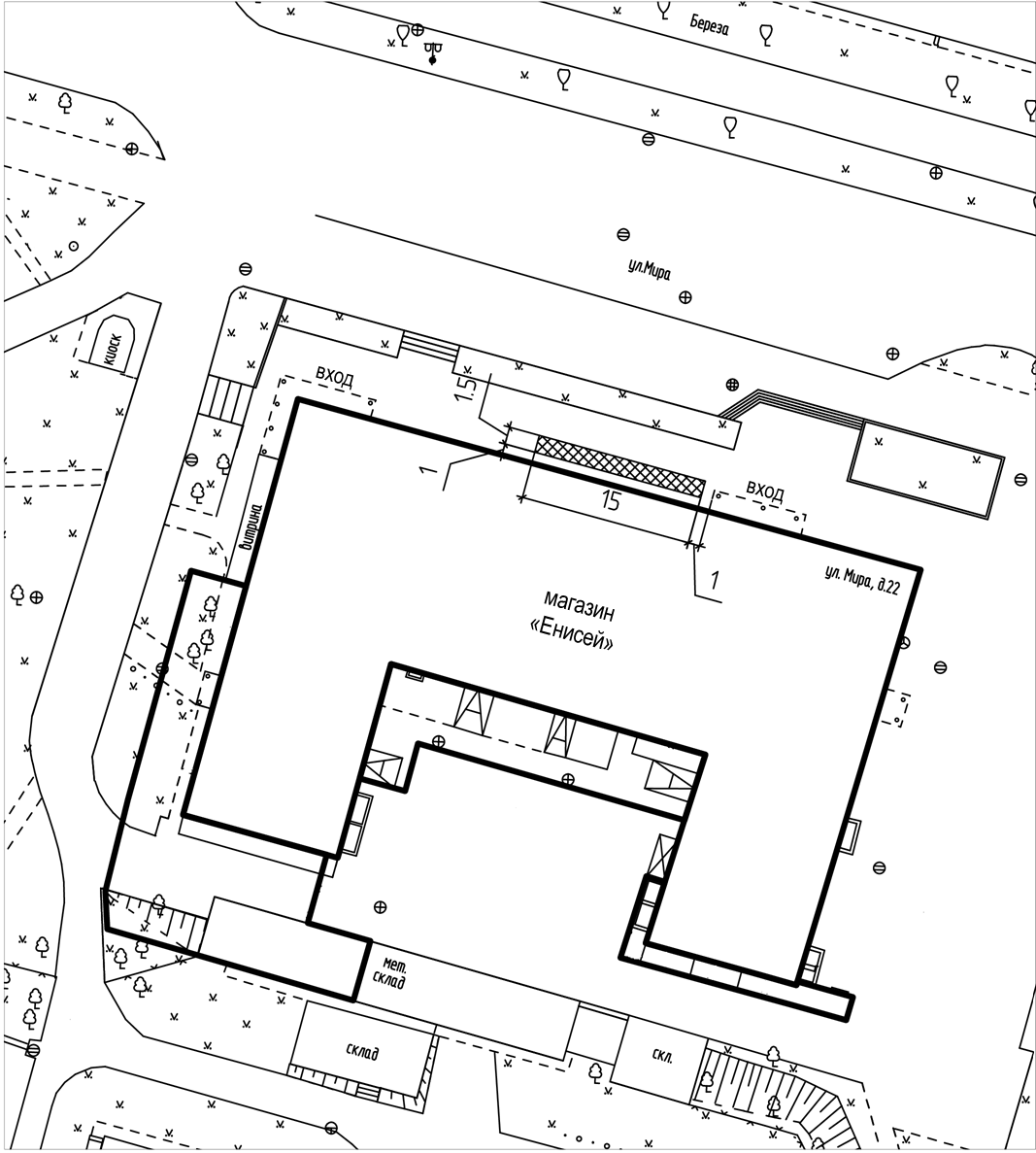 Приложение № 3к постановлению АдминистрацииЗАТО г. Зеленогорскаот 14.01.2020   № 8-пСхема размещения мест реализации гражданами отдельных видов продукции и пищевых лесных ресурсов в районе магазина «Садко», расположенного по адресу: г. Зеленогорск, ул. Энергетиков, д. 1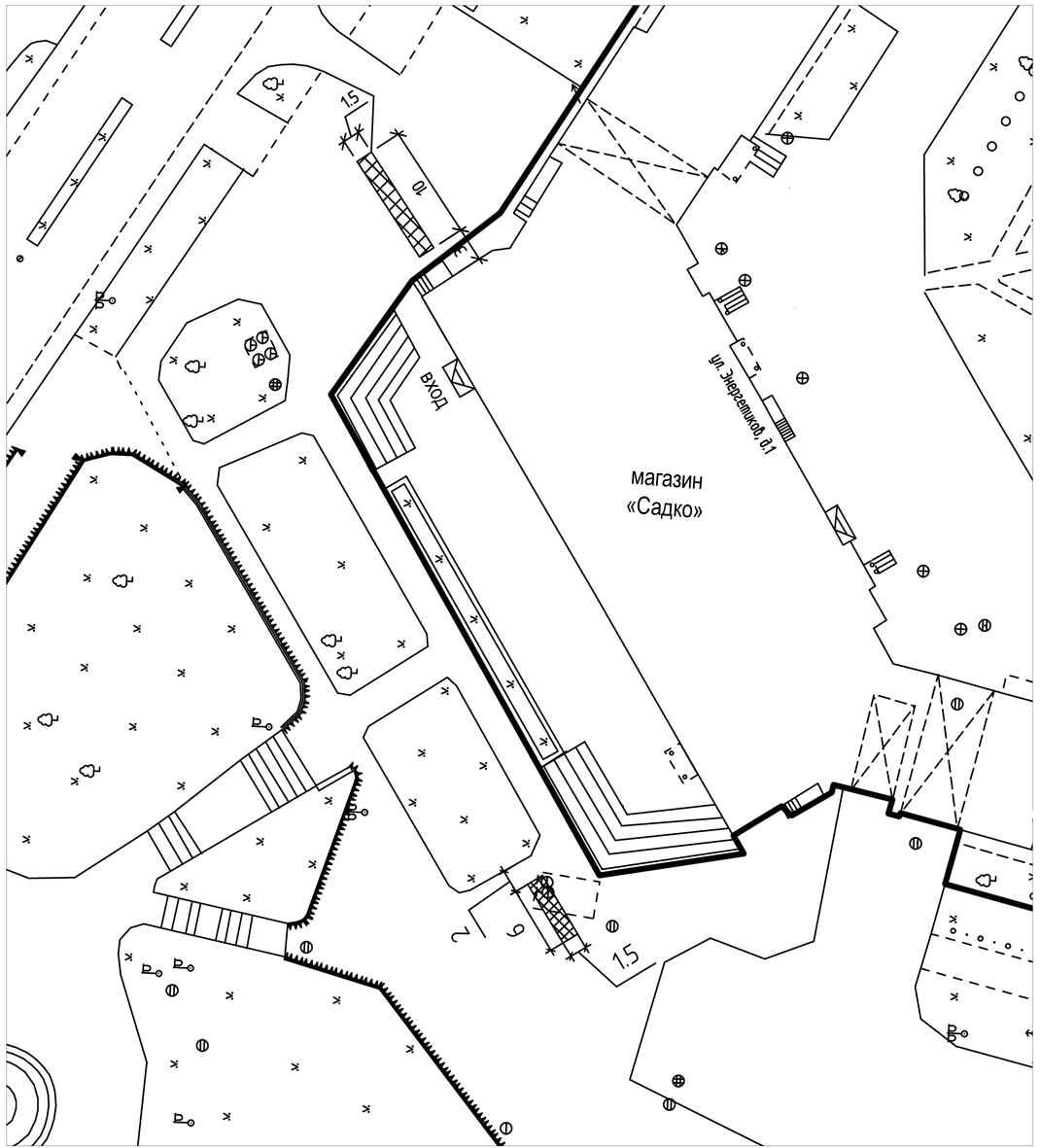 Приложение № 4к постановлению АдминистрацииЗАТО г. Зеленогорскаот 14.01.2020   № 8-пСхема размещения мест реализации гражданами отдельных видов продукции и пищевых лесных ресурсов в районе магазина «Хороший», расположенного по адресу: г. Зеленогорск, ул. Энергетиков, д. 2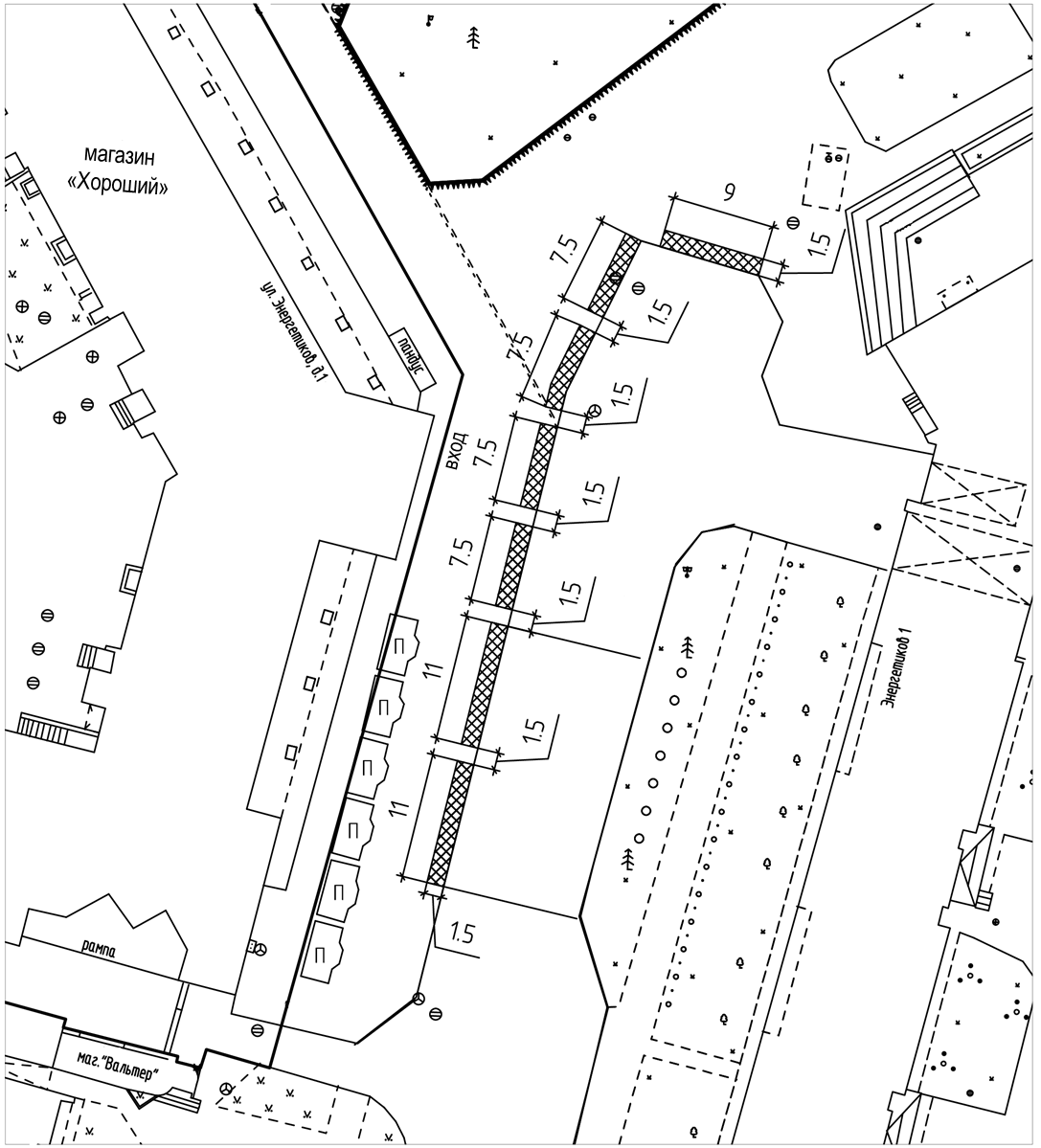 Приложение № 5к постановлению АдминистрацииЗАТО г. Зеленогорскаот 14.01.2020   № 8-пСхема размещения мест реализации гражданами отдельных видов продукции и пищевых лесных ресурсов в районе магазина «Батон», расположенного по адресу: г. Зеленогорск, ул. Молодежная, д. 2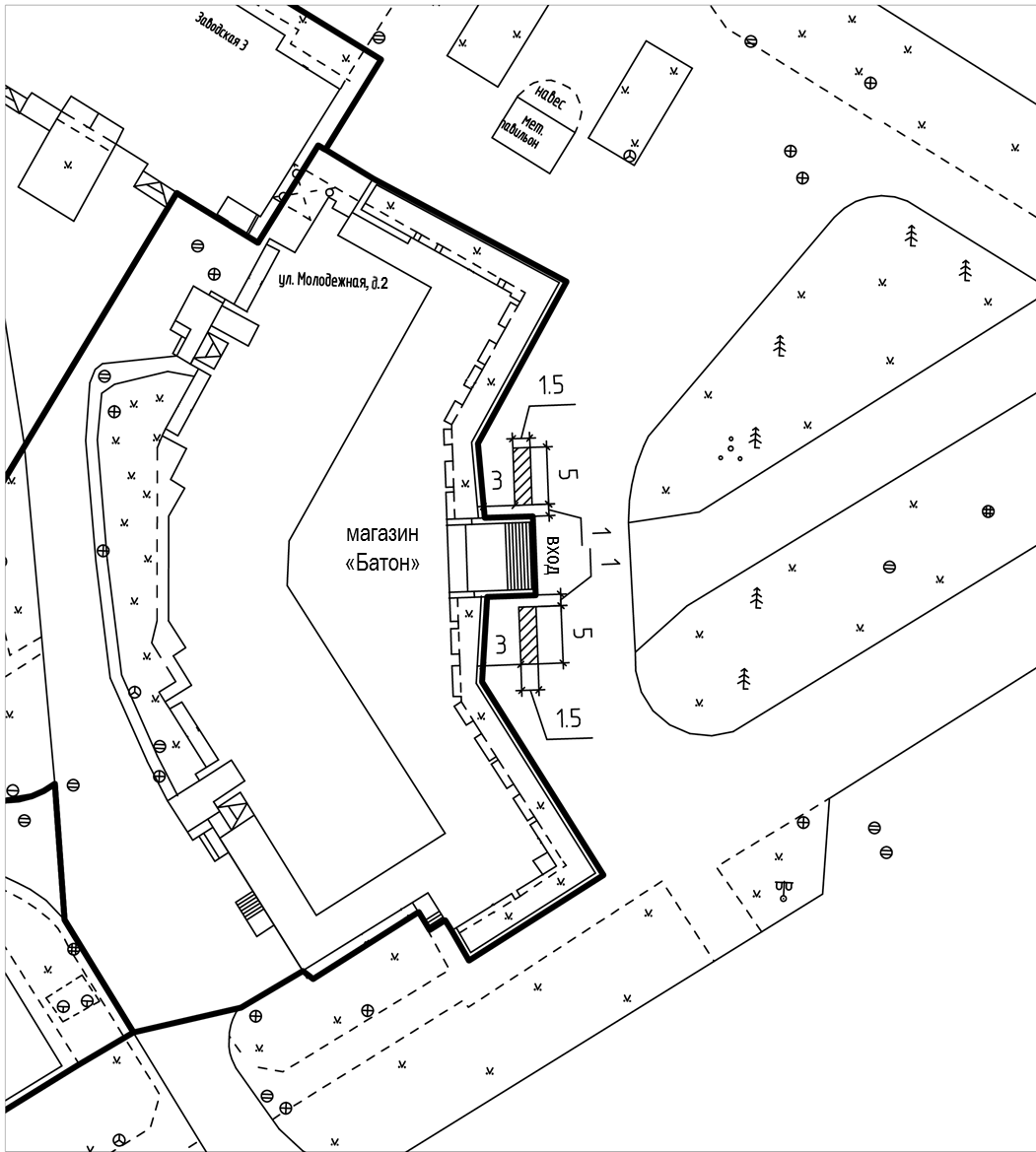 Приложение № 6к постановлению АдминистрацииЗАТО г. Зеленогорскаот 14.01.2020   № 8-пСхема размещения торговых мест реализации гражданами отдельных видов продукции и пищевых лесных ресурсов в районе магазина «Лето», расположенного по адресу: г. Зеленогорск, ул. Набережная, д. 62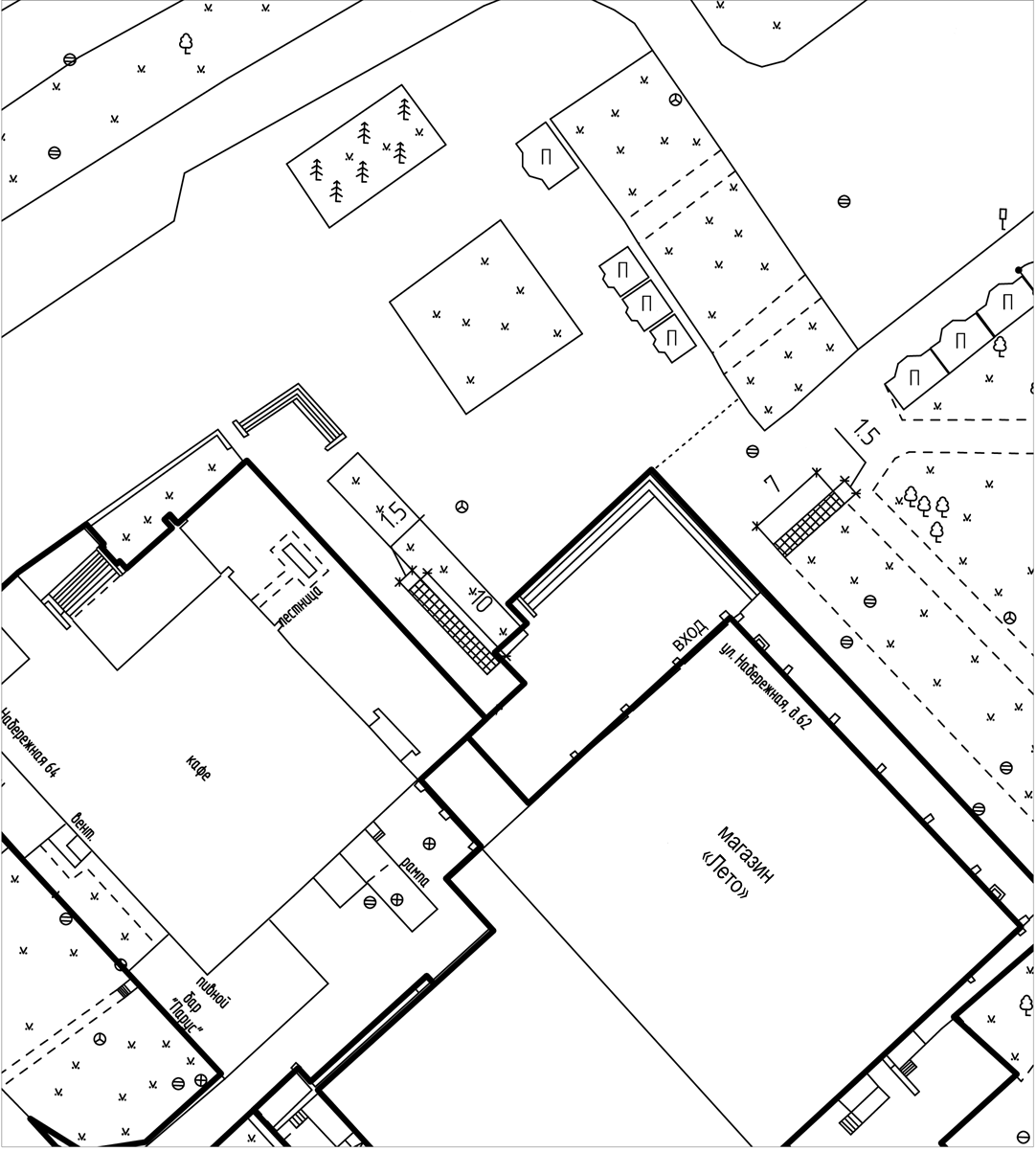 Приложение № 7к постановлению АдминистрацииЗАТО г. Зеленогорскаот 14.01.2020   № 8-пСхема размещения мест реализации гражданами отдельных видов продукции и пищевых лесных ресурсов в районе магазина «Весна», расположенного по адресу: г. Зеленогорск, ул. Набережная, д. 54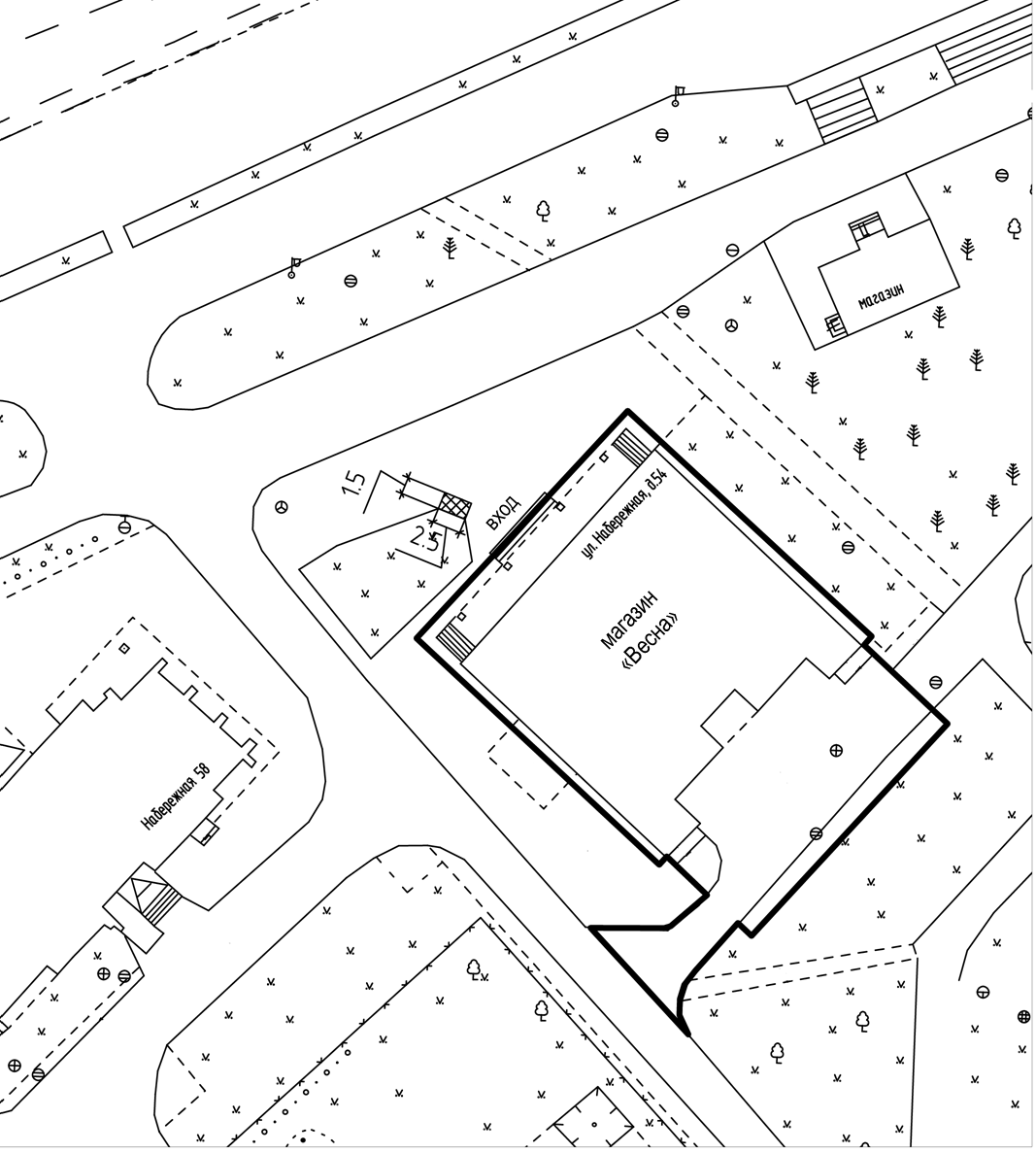 Приложение № 8к постановлению АдминистрацииЗАТО г. Зеленогорскаот 14.01.2020   № 8-пСхема размещения мест реализации гражданами отдельных видов продукции и пищевых лесных ресурсов в районе магазина «Сибирский», расположенного по адресу: г. Зеленогорск, ул. Первостроителей, д. 54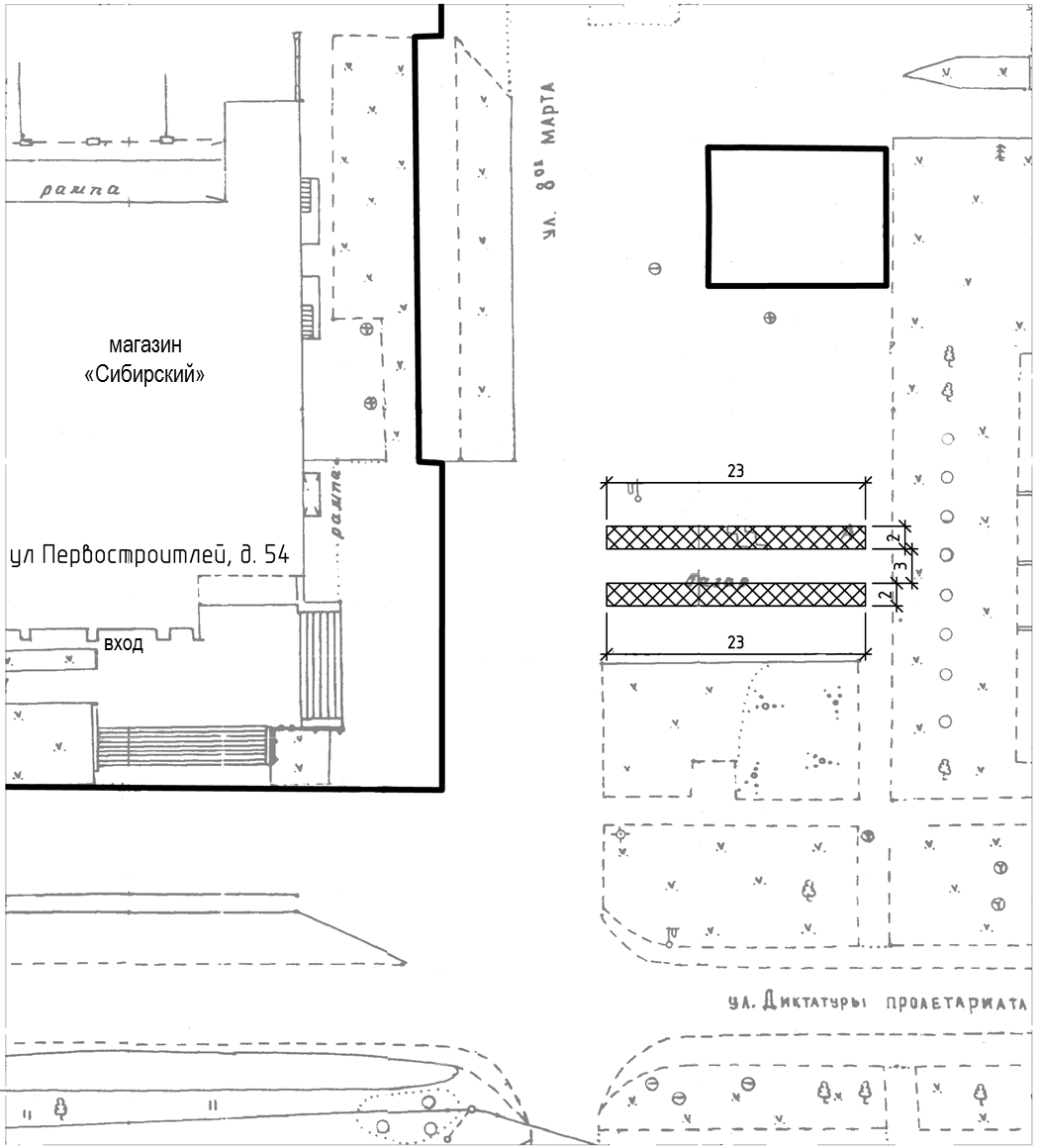 Приложение № 9к постановлению АдминистрацииЗАТО г. Зеленогорскаот 14.01.2020   № 8-пСхема размещения мест реализации гражданами отдельных видов продукции и пищевых лесных ресурсов в районе магазина «Родина», расположенного по адресу: г. Зеленогорск, ул. Строителей, д. 1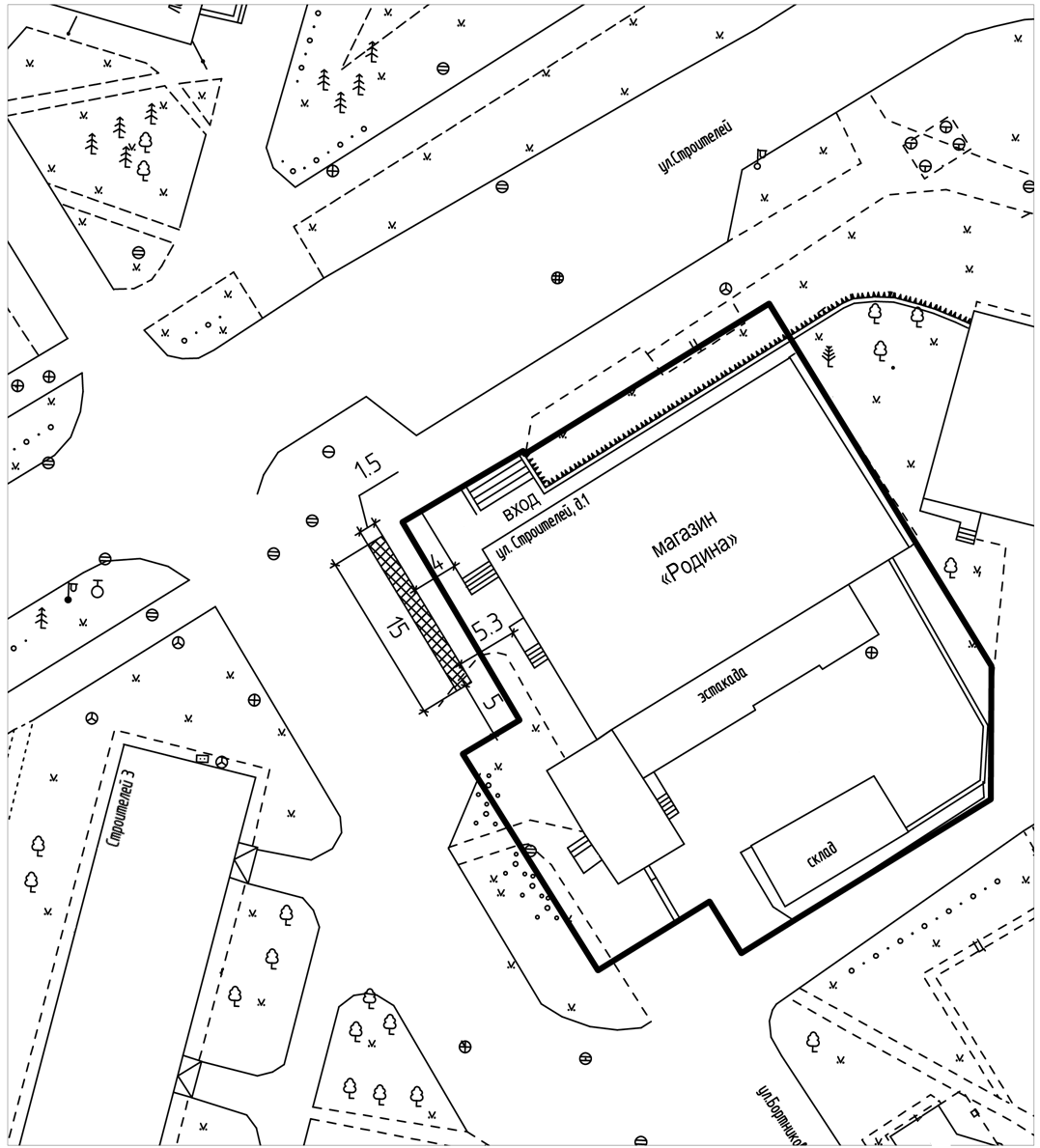 Приложение № 10к постановлению АдминистрацииЗАТО г. Зеленогорскаот 14.01.2020   № 8-пСхема размещения мест реализации гражданами отдельных видов продукции и пищевых лесных ресурсов в районе магазина «Магнит», расположенного по адресу: г. Зеленогорск, ул. Мира, д. 6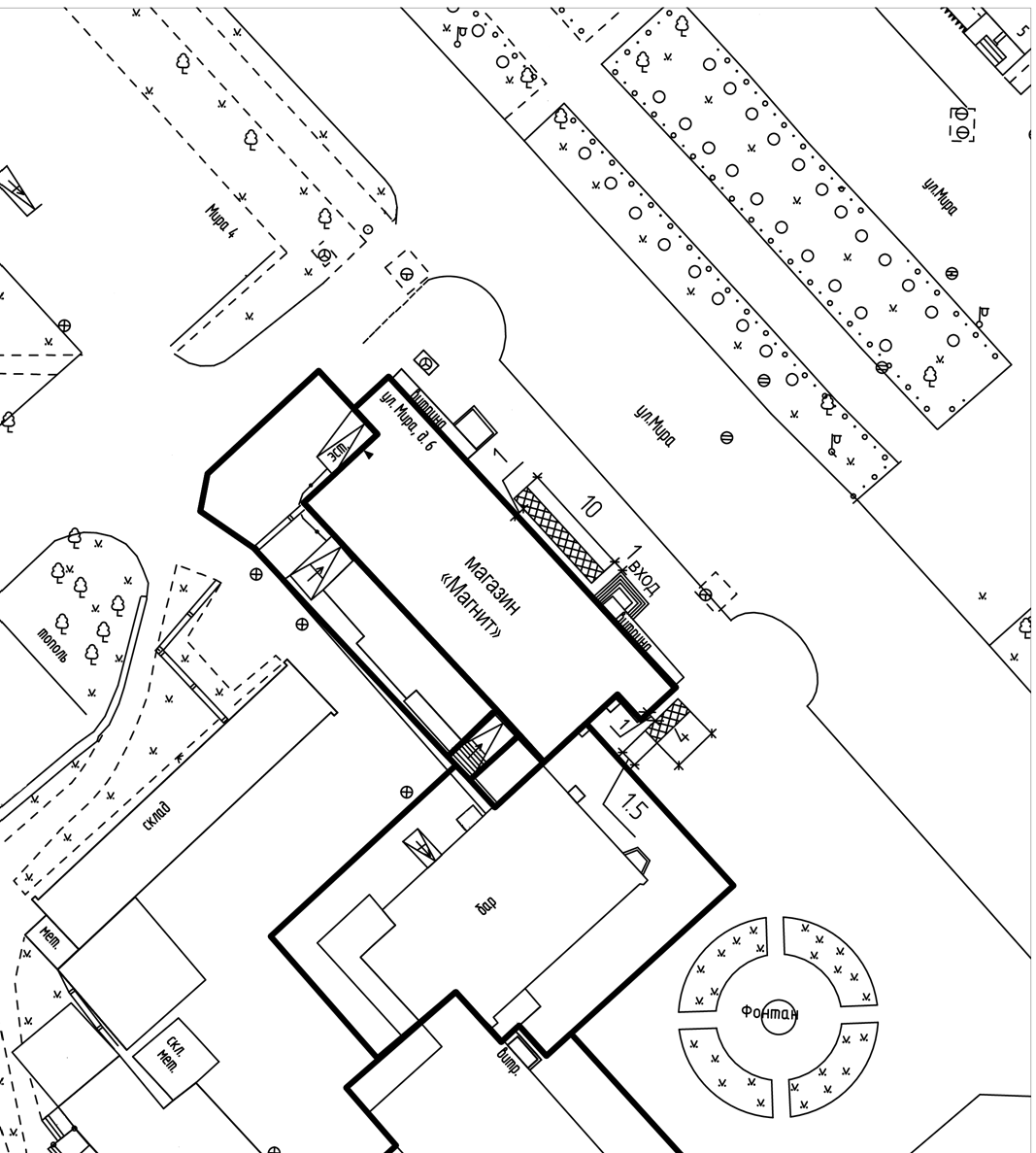 Приложение № 11к постановлению АдминистрацииЗАТО г. Зеленогорскаот 14.01.2020   № 8-пСхема размещения мест реализации гражданами отдельных видов продукции и пищевых лесных ресурсов в районе магазина «Ромашка», расположенного по адресу: г. Зеленогорск, ул. Мира, д. 31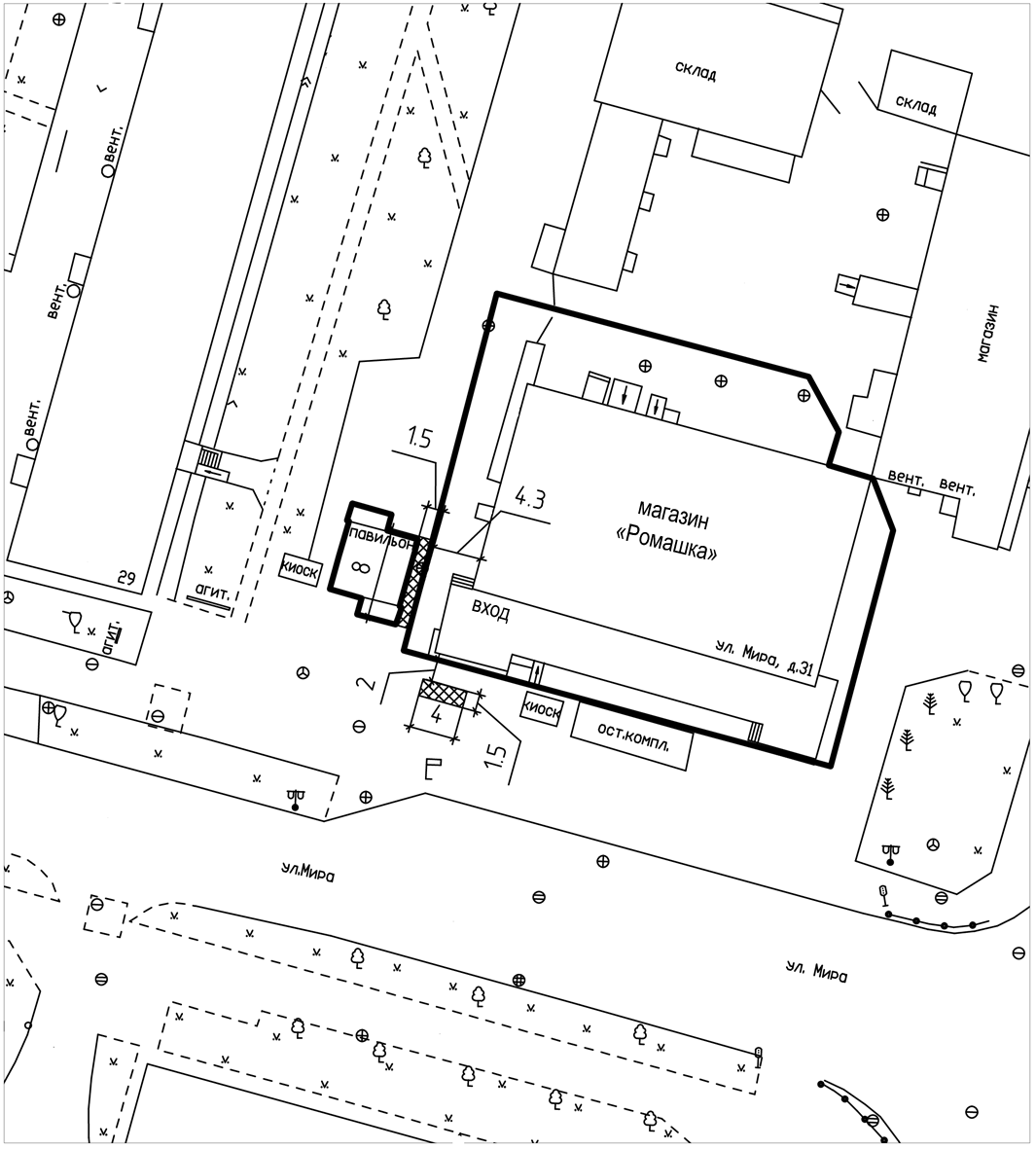 Приложение № 12к постановлению АдминистрацииЗАТО г. Зеленогорскаот 14.01.2020   № 8-пСхема размещения мест реализации гражданами отдельных видов продукции и пищевых лесных ресурсов в районе павильонов, расположенных по адресу: г. Зеленогорск, ул. Парковая, д. 54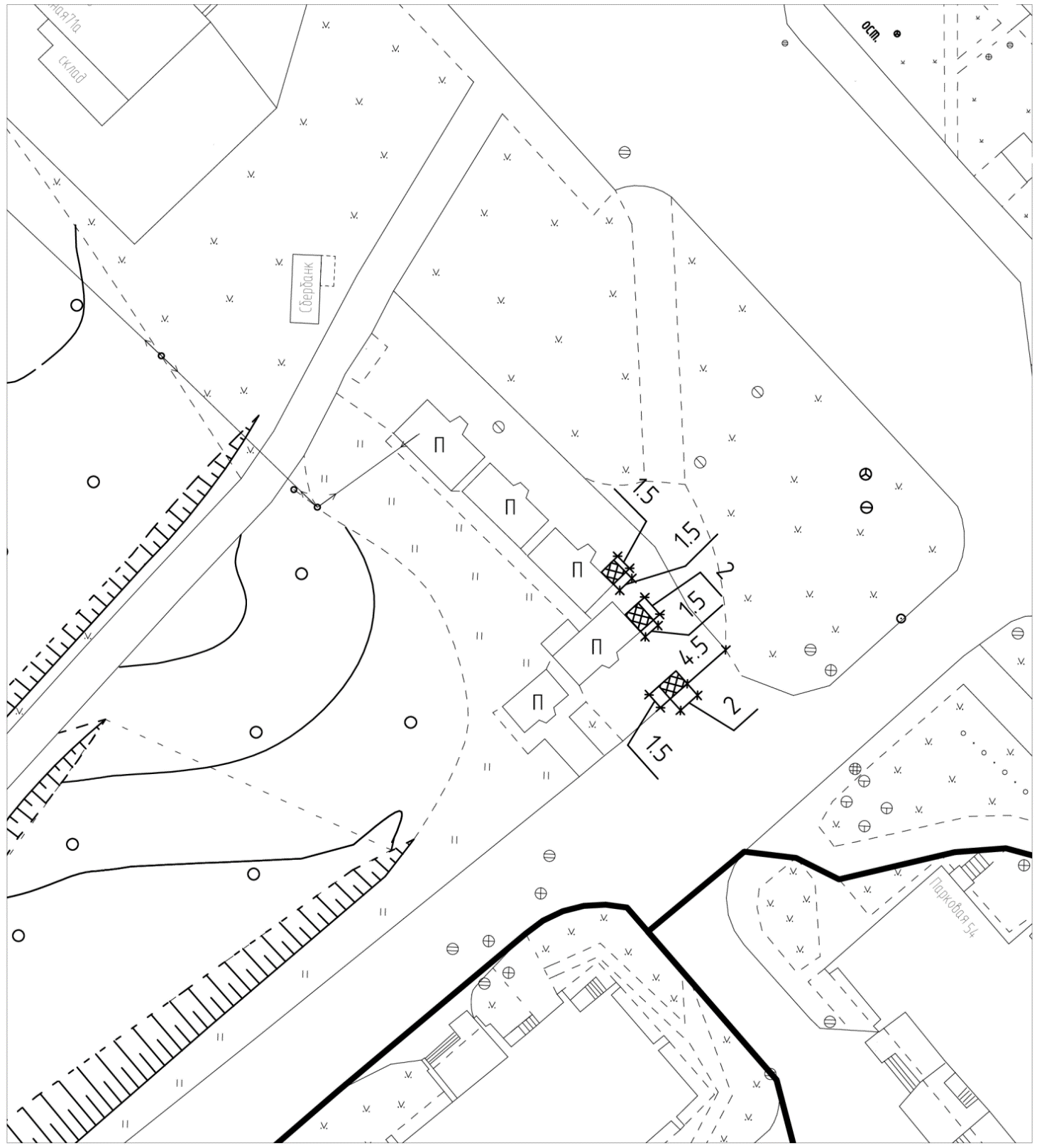 Приложение № 13к постановлению АдминистрацииЗАТО г. Зеленогорскаот 14.01.2020   № 8-пСхема размещения мест реализации гражданами отдельных видов продукции и пищевых лесных ресурсов в районе бани № 2, расположенной по адресу: г. Зеленогорск, ул. Заводская, д. 5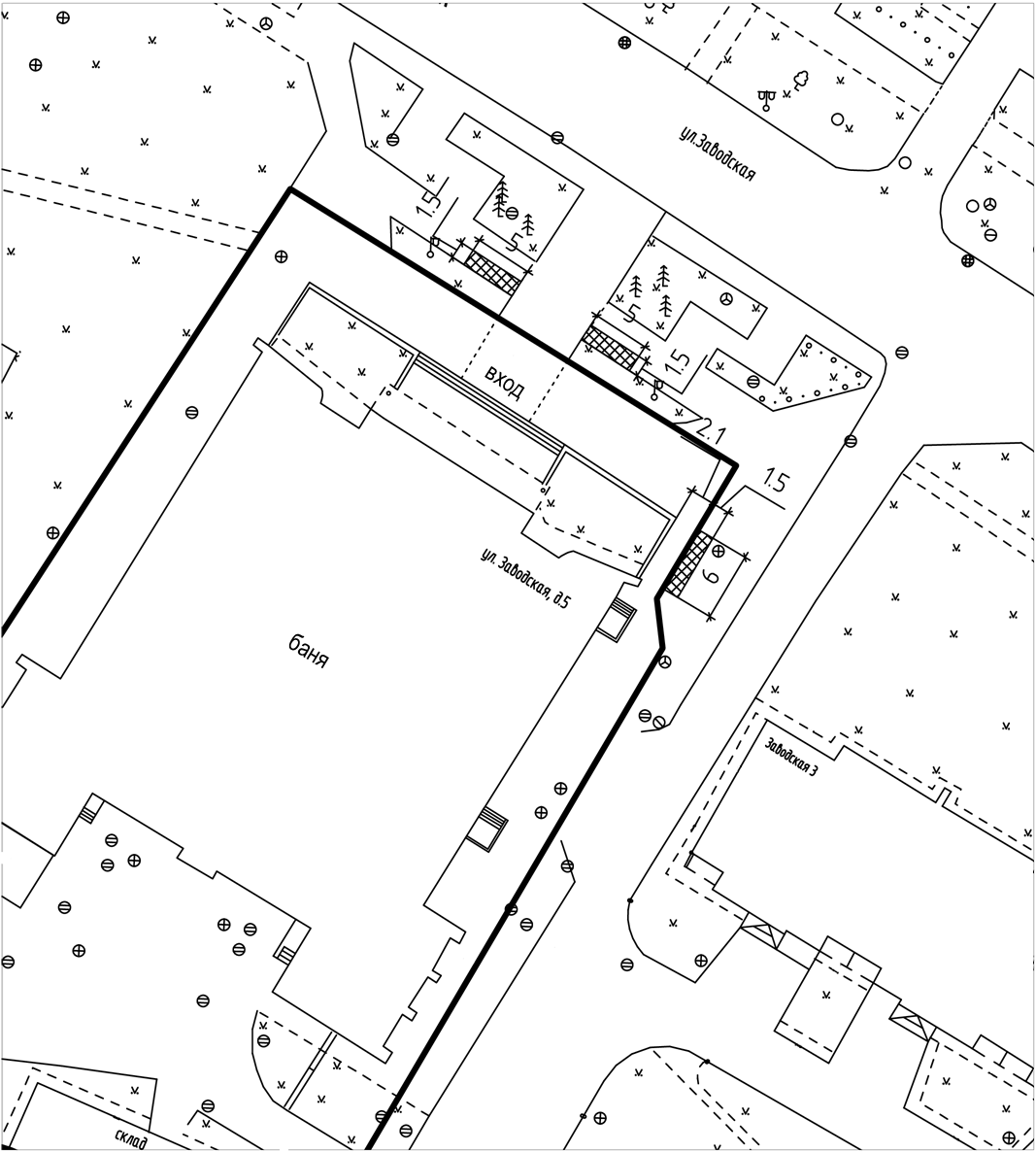 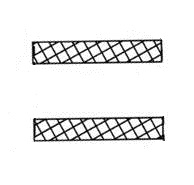 Места реализация гражданами отдельных видов продукции и пищевых лесных ресурсовГраница земельного участка, на территории которого не допускается реализация гражданами отдельных видов продукции и пищевых лесных ресурсовГраница земельного участка, на территории которого не допускается реализация гражданами отдельных видов продукции и пищевых лесных ресурсовМеста реализация гражданами отдельных видов продукции и пищевых лесных ресурсовГраница земельного участка, на территории которого не допускается реализация гражданами отдельных видов продукции и пищевых лесных ресурсовГраница земельного участка, на территории которого не допускается реализация гражданами отдельных видов продукции и пищевых лесных ресурсовМеста реализация гражданами отдельных видов продукции и пищевых лесных ресурсовГраница земельного участка, на территории которого не допускается реализация гражданами отдельных видов продукции и пищевых лесных ресурсовГраница земельного участка, на территории которого не допускается реализация гражданами отдельных видов продукции и пищевых лесных ресурсовМеста реализация гражданами отдельных видов продукции и пищевых лесных ресурсовГраница земельного участка, на территории которого не допускается реализация гражданами отдельных видов продукции и пищевых лесных ресурсовГраница земельного участка, на территории которого не допускается реализация гражданами отдельных видов продукции и пищевых лесных ресурсовМеста реализация гражданами отдельных видов продукции и пищевых лесных ресурсовГраница земельного участка, на территории которого не допускается реализация гражданами отдельных видов продукции и пищевых лесных ресурсовГраница земельного участка, на территории которого не допускается реализация гражданами отдельных видов продукции и пищевых лесных ресурсовМеста реализация гражданами отдельных видов продукции и пищевых лесных ресурсовГраница земельного участка, на территории которого не допускается реализация гражданами отдельных видов продукции и пищевых лесных ресурсовГраница земельного участка, на территории которого не допускается реализация гражданами отдельных видов продукции и пищевых лесных ресурсовМеста реализация гражданами отдельных видов продукции и пищевых лесных ресурсовГраница земельного участка, на территории которого не допускается реализация гражданами отдельных видов продукции и пищевых лесных ресурсовГраница земельного участка, на территории которого не допускается реализация гражданами отдельных видов продукции и пищевых лесных ресурсовМеста реализация гражданами отдельных видов продукции и пищевых лесных ресурсовГраница земельного участка, на территории которого не допускается реализация гражданами отдельных видов продукции и пищевых лесных ресурсовГраница земельного участка, на территории которого не допускается реализация гражданами отдельных видов продукции и пищевых лесных ресурсовМеста реализация гражданами отдельных видов продукции и пищевых лесных ресурсовГраница земельного участка, на территории которого не допускается реализация гражданами отдельных видов продукции и пищевых лесных ресурсовГраница земельного участка, на территории которого не допускается реализация гражданами отдельных видов продукции и пищевых лесных ресурсовМеста реализация гражданами отдельных видов продукции и пищевых лесных ресурсовГраница земельного участка, на территории которого не допускается реализация гражданами отдельных видов продукции и пищевых лесных ресурсовГраница земельного участка, на территории которого не допускается реализация гражданами отдельных видов продукции и пищевых лесных ресурсовМеста реализация гражданами отдельных видов продукции и пищевых лесных ресурсовГраница земельного участка, на территории которого не допускается реализация гражданами отдельных видов продукции и пищевых лесных ресурсовГраница земельного участка, на территории которого не допускается реализация гражданами отдельных видов продукции и пищевых лесных ресурсовМеста реализация гражданами отдельных видов продукции и пищевых лесных ресурсовГраница земельного участка, на территории которого не допускается реализация гражданами отдельных видов продукции и пищевых лесных ресурсовГраница земельного участка, на территории которого не допускается реализация гражданами отдельных видов продукции и пищевых лесных ресурсовМеста реализация гражданами отдельных видов продукции и пищевых лесных ресурсовГраница земельного участка, на территории которого не допускается реализация гражданами отдельных видов продукции и пищевых лесных ресурсовГраница земельного участка, на территории которого не допускается реализация гражданами отдельных видов продукции и пищевых лесных ресурсов